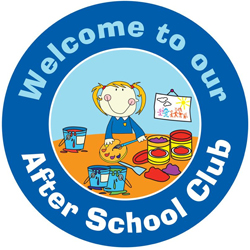                                                            Possible programme of activities;We welcome other ideas and suggestions for our activities so please share your ideas with the staff.A booking form to secure a place at the After School Club and/or Breakfast club is available from the school office. We have the capacity to accommodate 18 children per session. We are unable to exceed our numbers for each session but we are happy to offer a daily waiting list. We will notify you if a place becomes available.DayActivityMondayPainting / ColouringTuesdayGames – board / teamWednesdayCrafts / cookingThursdayConstruction / small worldFridayFilm / music / dance